      CHIPSTEAD SAILING CLUB     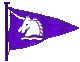 (Chevening Road, Chipstead, Sevenoaks.  Sat Nav TN13 2SDOPPOSITE THE ‘BRICKLAYER’S ARMS’
Topper Dinghy Open Meeting                                Saturday 15th September 2018                NOTICE OF RACE (NOR)The Organising Authority is Chipstead Sailing Club.RulesRacing will be governed by the Racing Rules of Sailing 2013-2016 ( RRS- http://www.sailing.org/documents/racing-rules.php), and the prescriptions of the RYA, this NOR, and the Sailing Instructions (SIs). 
Competitors are expected to sail in accordance with the RYA Racing Charter.In the event of any conflict between this NOR and the SIs, the SIs shall prevail.The exoneration penalty (and the advisory and RYA Arbitration) of the RYA Rules disputes procedures may be available.
Eligibility and EntryAny member of Chipstead Sailing Club who owns or is borrowing a Topper and visitors with a Topper are to sign in at the clubhouse between 09.00 hrs and 10.00 hrs. All Helms (or parents or guardians in the case of helms under 18) must sign a declaration prior to going afloat accepting the Safety and Disclaimer clauses 13 and 14 and declaring that they have insurance cover as stipulated in clause 15 and declaring that their boats are in good condition, properly equipped and that they and their crews if applicable are fit to participate.The replacement of a helm will only be permitted by approval of the Race Committee.Notice to CompetitorsNotices to competitors (including any changes to this NOR and Sailing Instructions see 6.1) will be posted in the clubhouse.The Sailing Instructions will also be available before the meeting as in 6.1A briefing will be held at 10.15 hrs on the day near the course board at the entrance to the clubhouse.
Schedule of RacesFour races are planned; 2 races in the morning of approximately 45 minutes and two 45 minute races in the afternoon. All times and durations are approximate.The earliest start time will be 11.00hrs. Start times may be varied and extra briefings called at the Race Officers discretion.No warning signals will be given after 16.00hrs.
 Scoring SystemThe Low Point scoring system, RRS Appendix A will apply. Average lap times will be used.A boat’s series score will be the total of the best three races, with the forth discarded. If only three races are run, all will count.  5.3	A boat not starting within 3 minutes of her start signal will be scored DNS
      6	Sailing Instructions	6.1 The Sailing Instructions will be available at registration and may also be downloaded at www.chipsteadsc.org.uk from April 4th.
7  The Racing Area and Courses
7.1 The racing area and courses will be shown on the course board at the at the entrance to the club house and will be explained at the Briefing - para 3.28  Time Limits
8.1. The Time Limit will be 30 minutes after the leading boat finishes. This changes RRS 359 Protests and Requests for Redress
9.1.  Protests or requests for Redress must be lodged with the Race Officer within 30 minutes of the last boat finishing. Protest forms will be available from the Race Officer.10 Measurements		10.1 At the discretion of the Race Committee boats may be subject to 			scrutiny and/or measurement at any time, before, during or after the event.11 Radio Communications
11.1 Except in an emergency, a boat shall neither make radio transmissions while racing nor receive radio communications not available to all boats. This restriction also applies to mobile telephones.12 Trophies and Prizes
12.1 There are trophies for the winning top three boats and for Junior/ Youth and Senior sailors13 Safety   	 13.1 Personal Flotation Devices must be worn at all times while afloat and on the pontoons except briefly while adjusting clothing or personal equipment. Wet or dry suits do not constitute personal flotation devices.
This changes RRS 40 and the Preamble to Part 4.14.        Disclaimer of Liability14.1 Competitors participate in the open meeting entirely at their own risk. See rule 4, Decision to Race. The organizing authority will not accept any liability for material damage or personal injury or death sustained in conjunction with or prior to, during, or after the regatta.        	14.2 Helms are responsible for the safety of themselves, their boat and their other property whether afloat or ashore. No valuables should be left in the changing rooms or club house.    	14.3 The provision of a Race Management Team, patrol boats and other officials and volunteers by the event organiser does not relieve helms and crews of their own responsibilities. Patrol boat cover is limited to such assistance, particularly in extreme weather conditions, as can be practically provided in the circumstances.15.        Insurance             Each participating boat shall be insured with valid third-party liability insurance a minimum cover of £3,000,000.16.       Membership All visiting entrants will become temporary members of Chipstead Sailing Club for the duration of the Regatta, after signing the disclaimer in par. 2.11, and payment of a fee.17.        Catering  Light lunches and beverages will be available.18.        Car Parking  There is ample parking through the barriers into the Club car park. Any cars left in the car park at the end of the day when the Club is closed are likely to be locked in.19.       Foreshore. No cars are to be parked on the foreshore.20.       Dogs. Dogs are not allowed in the clubhouse, and owners are expected to keep them under control and clean up after them.